Lesson Plan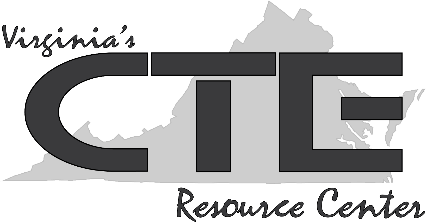 Demonstrating Respect for Diversity: Characteristics of an Effective TeamObjective: Students will describe the characteristics of an effective team member—as well as their own characteristics/strengths/weaknesses— as they relate to working with diverse teams of people.Workplace Readiness Skill: Demonstrate respect for diversity.Demonstration includes defining diversity and discussing its importance identifying individual differences (e.g., age, gender, ethnicity, culture, race, viewpoints, socioeconomic status, and ability) showing respect for and valuing individual differences in the workplace being self-aware and mindful of one’s own bias collaborating with people of diverse backgrounds, viewpoints, and experiences. 
Correlations to Other Workplace Readiness Skills:Demonstrate creativity and innovation.Demonstrate integrity.Demonstrate work ethic.Demonstrate conflict-resolution skills.Collaborate with team members.Demonstrate big-picture thinking.Demonstrate career- and life-management skills.Correlations to the Virginia Standards of Learning (SOL):English: 6.7, 7.7, 8.7, 9.6, 10.6, 11.6History and Social Science: USII.1, USII.9, CE.1, CE.3, CE.4, CE.14, WHII.1, WHII.14, VUS.1, VUS.14, GOVT.1, GOVT.3, GOVT.9, GOVT.16Instructional Steps:Introduce the lesson with a video from the U.S. Department of Labor entitled Soft Skills: Teamwork (https://youtu.be/sMFh9QYFh2I). Discuss the concept of teamwork as it relates to diversity awareness. Why was it important in the video for Jessica to explain to Anna that she accomplished the project with the help of her coworkers? What might be the consequence of a coworker refusing to treat coworkers with professional respect (e.g., if Jessica had taken all the credit for the team’s project)?
Discuss the relationship between the workplace readiness skill, “Demonstrate respect for diversity,” and the concept of teamwork. Employers look for workers who can contribute to the success of a team and work in a respectful and friendly manner with all customers and coworkers. Brainstorm the characteristics of a person who might contribute to the success of a team. Use Handout #1: Characteristics of a Great Coworker to complete this as a whole group or within small groups. 
Explore the characteristics of students in relation to teamwork and respect for diversity. Identify the following terms/phrases as those that characterize a team member who respects others and values diversity: reliable, effective communicator, active listener, active participant, shares openly and willingly, cooperative, flexible, committed, problem solver, respectful. Discuss these and ask, “Why are these so important when working as a part of a diverse team?” Then ask students to self-assess their characteristics related to working with teams by using Activity #12, entitled “Elements of Teamwork – An Inventory of Skills” (page 63-65), from “I’ll Give You Some of Mine if You Give Me Some of Yours” in Soft Skills to Pay the Bills — Mastering Soft Skills for Workplace Success (https://www.dol.gov/odep/topics/youth/softskills/), from the U.S. Department of Labor, Office of Disability Employment Policy. Ask students to share strengths and challenges identified in the inventory; discuss strategies for improvement.
Complete a journaling activity. Ask students to reflect upon the lesson and inventory activity using the following journal prompt:
Consider your results from the “Elements of Teamwork” inventory. Did any of your results surprise you? Explain. In what area(s) do you feel most confident? What are some of the areas in which you would like to improve? How will you attempt to do this? What resources exist in school, at home, at work, or in your community that may help you improve your skills related to working with diverse teams?Formative Assessment: Gauge student understanding during whole-group activities and discussions.Assess student understanding as demonstrated on Handout #1: Characteristics of a Great Coworker.Evaluate student journal reflection using the Journal Assessment Rubric. 
Options for Adaptation/Differentiation:To offer scaffolding to students and to complete this activity in a shorter time frame, complete Handout #1: Characteristics of a Great Coworker as a whole group.To offer an extension option to students, ask them to reflect in writing by answering the following questions: What team skills are helpful at school? In the workplace?What are the various roles of team members?What are the consequences of utilizing the diverse strengths of team members?What can you do to integrate a new person into your group or team and make them feel welcomed and comfortable?Suggestions for Follow-up: Follow this lesson with another focused on networking; make the connection between successfully working as a member of a team and building a strong professional network. Resources for this can be found in the lesson on page 95, “It’s a Small World,” in Soft Skills to Pay the Bills — Mastering Soft Skills for Workplace Success (https://www.dol.gov/odep/topics/youth/softskills/), from the U.S. Department of Labor, Office of Disability Employment Policy. Build upon the concept of diversity awareness with the activity entitled, “Editorial Cartoon: Equal Opportunity” from Teaching Tolerance (http://www.tolerance.org/lesson/editorial-cartoon-equal-opportunity), a project of the Southern Poverty Law Center.Teacher ResourcesA More Perfect Union (http://www.pbs.org/ampu/index.html), PBS.Soft Skills to Pay the Bills — Mastering Soft Skills for Workplace Success (https://www.dol.gov/odep/topics/youth/softskills/), U.S. Department of Labor, Office of Disability Employment Policy.Teaching Tolerance (http://www.tolerance.org/classroom-resources), Southern Poverty Law Center.Workplace Readiness Skills (WRS) Assessment: Virginia Overview (https://www.ctecs.org/virginia/virginia-overview), Career and Technical Education Consortium of States (CTECS). Workplace Readiness Skills (WRS) for the Commonwealth: Instructional Resources (http://cteresource.org/wrs/index.html), Career and Technical Education (CTE) Resource Center.